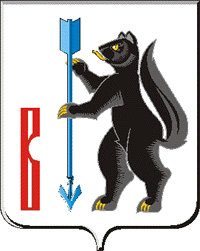 АДМИНИСТРАЦИЯГОРОДСКОГО ОКРУГА ВЕРХОТУРСКИЙП О С Т А Н О В Л Е Н И Еот 27.12.2018г. № 1079г. Верхотурье Об утверждении комплексного Плана мероприятий по обеспечению защиты прав потребителей городского округа Верхотурский на 2019 – 2023 годыВ соответствии с Законом Российской Федерации от 07 февраля 1992 года № 2300-1 «О защите прав потребителей», Федеральным законом от 6 октября 2003 года № 131-ФЗ «Об общих принципах организации местного самоуправления в Российской Федерации», Постановлением Правительства Свердловской области от 19.04.2018г. № 185-ПП «Об утверждении комплексной программы Свердловской области «Обеспечение защиты прав потребителей Свердловской области на 2019 - 2023 годы», в целях реализации государственной политики по защите прав и интересов потребителей, формирование условий, обеспечивающих последовательное повышение качества жизни населения городского округа Верхотурский, руководствуясь Уставом городского округа Верхотурский,ПОСТАНОВЛЯЮ:1. Утвердить комплексный План мероприятий по обеспечению защиты прав потребителей городского округа Верхотурский на 2019 – 2023 годы (прилагается).2. Признать утратившим силу постановление Администрации городского округа Верхотурский от 02.04.2018г. № 259 «Об утверждении Плана мероприятий, направленных на защиту прав потребителей на территории городского округа Верхотурский на 2018 – 2020 годы».3. Опубликовать настоящее постановление в информационном бюллетене «Верхотурская неделя» и разместить на официальном сайте городского округа Верхотурский.4. Контроль исполнения настоящего постановления оставляю за собой.Глава городского округа Верхотурский                                                        А.Г. ЛихановУтвержденпостановлением Администрациигородского округа Верхотурскийот «27» декабря 2018г. № 1079«Об утверждении комплексного Плана мероприятий по обеспечению защиты прав потребителей городского округа Верхотурский на 2019 – 2023 годы»КОМПЛЕКСНЫЙ ПЛАН мероприятий по обеспечению защиты прав потребителей городского округа Верхотурский на 2019 – 2023 годы Список используемых сокращений:Роспотребнадзор - Территориальный отдел Управления Федеральной службы по надзору в сфере защиты прав потребителей и благополучия человека по Свердловской области в городе Серов, Серовском, Гаринском, Новолялинском и Верхотурском районах;ГБУСО «МФЦ» - государственное бюджетное учреждение Свердловской области «Многофункциональный центр предоставления государственных и муниципальных услуг»;Комитет экономики – комитет экономики и планирования Администрации городского округа Верхотурский;	Отдел ЖКХ – Отдел жилищно-коммунального хозяйства Администрации городского округа Верхотурский;Отдел архитектуры – Отдел архитектуры и градостроительства Администрации городского округа Верхотурский;КУМИ – Комитет по управлению муниципальным имуществом Администрации городского округа Верхотурский;Юридический отдел - Юридический отдел Администрации городского округа Верхотурский;Управление образования – Управление образование Администрации городского округа Верхотурский.№ п/пНаименование мероприятияСроки исполненияОтветственный исполнитель12341. Работа с письмами и обращениями граждан1. Работа с письмами и обращениями граждан1. Работа с письмами и обращениями граждан1. Работа с письмами и обращениями граждан1.1.Рассмотрение письменных обращений граждан. Принятие мер в пределах своих полномочий по восстановлению нарушенных прав потребителей в соответствии с действующим законодательствомпо мере обращенияАдминистрация городского округа Верхотурский (комитет экономики, отдел ЖКХ, отдел архитектуры, КУМИ, юридический отдел, управление образования)1.2.Изучение нормативных актов и документов, необходимых для разрешения обращенияпо мере необходимостиКомитет экономики, отдел ЖКХ, отдел архитектуры, КУМИ, юридический отдел, управление образования1.3.Анализ информации для возможного разрешения жалобы потребителя во внесудебном порядке. Помощь в составлении претензиипо мере обращенияКомитет экономики, отдел ЖКХ, отдел архитектуры, КУМИ, юридический отдел, управление образования1.4.Оказание практической помощи потребителям в составлении претензий, исковых заявленийпо мере обращенияРоспотребнадзор (по согласованию), 1.5.Организация консультационной помощи по вопросам защиты прав потребителейпо мере обращенияГБУСО «МФЦ» (по согласованию)1.6.Оказание консультационной помощи потребителям по вопросам защиты прав потребителей (жилищно-коммунальные услуги, образовательные услуги, медицинские услуги, услуги связи, бытовые услуги, продовольственные и непродовольственные группы товаров, землепользование и строительство, транспортные услуги)по мере обращенияРоспотребнадзор (по согласованию), комитет экономики, отдел ЖКХ, отдел архитектуры, КУМИ, юридический отдел, управление образования2. Взаимодействие работы Администрации в области защиты прав потребителей2. Взаимодействие работы Администрации в области защиты прав потребителей2. Взаимодействие работы Администрации в области защиты прав потребителей2. Взаимодействие работы Администрации в области защиты прав потребителей2.1.Взаимодействие Администрации городского округа Верхотурский с Территориальным отделом Управления Федеральной службы по надзору в сфере защиты прав потребителей и благополучия человека по Свердловской области в городе Серов, Серовском, Гаринском, Новолялинском и Верхотурском районахпостоянноРоспотребнадзор (по согласованию), Администрация городского округа Верхотурский 2.2.Взаимодействие Администрации городского округа Верхотурский с Министерством агропромышленного комплекса и продовольствия Свердловской областипостоянноМинистерство агропромышленного комплекса и продовольствия Свердловской области (по согласованию), Администрация городского округа Верхотурский2.3.Взаимодействие Администрации городского округа Верхотурский с ГБУСО «МФЦ»ГБУСО «МФЦ» (по согласованию), Администрация городского округа Верхотурский3. Подготовка и размещение информационных материалов, улучшение просвещения и информирования граждан, хозяйствующих субъектов по вопросам защиты прав потребителей3. Подготовка и размещение информационных материалов, улучшение просвещения и информирования граждан, хозяйствующих субъектов по вопросам защиты прав потребителей3. Подготовка и размещение информационных материалов, улучшение просвещения и информирования граждан, хозяйствующих субъектов по вопросам защиты прав потребителей3. Подготовка и размещение информационных материалов, улучшение просвещения и информирования граждан, хозяйствующих субъектов по вопросам защиты прав потребителей3.1.Размещение на официальном сайте городского округа Верхотурский http://adm-verhotury.ru в сети Интернет материалов по вопросам защиты прав потребителей, представленных контролирующими органамипо мере поступленияОрганизационный отдел Администрации городского округа Верхотурский3.2.Размещение на сайте «Защита прав потребителей Сверд-ловской области» www.potrebitel66.ru материалов по воп-росам защиты прав потребителей на территории городс-кого округа Верхотурский в рамках заключенного согла-шения с Министерством агропромышленного комплекса и продовольствия Свердловской областине менее 2 раз в месяцКомитет экономики3.3.Информирование через средства массовой информации населения о результатах государственного контроля и надзора в части реализации продукции и услуг, не соответствующих обязательным требованиям нормативных документов, в том числе по вопросу противодействия обороту фальсифицированных продуктов питанияпостоянноРоспотребнадзор (по согласованию)3.4.Разработка и тиражирование памяток для потребителей по вопросам защиты прав потребителей (финансовые услуги, туристские услуги, жилищно-коммунальные услуги, платные образовательные услуги, платные медицинские услуги, услуги связи, бытовые услуги, продовольственные и непродовольственные группы товаров, долевое строительство, транспортные услуги)не реже 2 раз в годРоспотребнадзор (по согласованию)3.5.Оказание консультационной помощи хозяйствующим субъектам по вопросам соблюдения законодательства с сфере защиты прав потребителей (жилищно-коммунальные услуги, образовательные услуги, медицинские услуги, услуги связи, бытовые услуги, продовольственные и непродовольственные группы товаров, землепользование и строительство, транспортные услуги)по мере обращенияРоспотребнадзор (по согласованию), комитет экономики, отдел ЖКХ, отдел архитектуры, КУМИ, юридический отдел, управление образования3.6Предоставление помещения и оказание содействия в работе специалиста Роспотребнадзора по вопросам защиты прав потребителей на территории городского округа Верхотурский1 раз в месяцОрганизационный отдел Администрации городского округа Верхотурский3.7.Проведение «Круглых столов», совещаний, семинаров для хозяйствующих субъектов с привлечением представителей органов государственного контроля (надзора) по вопросам защиты прав потребителей (в зависимости от проблемных вопросов) и соблюдения требований действующего санитарного законодательствапо мере необходимостиРоспотребнадзор (по согласованию), комитет экономики, отдел ЖКХ, отдел архитектуры, КУМИ, юридический отдел, управление образования3.8.Информирование родителей (законных представителей) обучающихся в муниципальных образовательных учреждениях, реализующих адаптированные основные общеобразовательные программы, по вопросам соблюдения прав детей-инвалидов и детей с ограниченными возможностями здоровья на получение качественного образованияпостоянноУправление образования 3.9.Информирование граждан об образовательных программах, порядке организации и осуществления образовательной деятельности по реализуемым образовательным программам, правилах приема в муниципальные образовательные организации посредством официального сайта образовательной организации в информационно-телекоммуникационной сети «Интернет»постоянноУправление образования 4. Профилактика правонарушений в сфере защиты прав потребителей4. Профилактика правонарушений в сфере защиты прав потребителей4. Профилактика правонарушений в сфере защиты прав потребителей4. Профилактика правонарушений в сфере защиты прав потребителей4.1.Выявление мест несанкционированных объектов торговли и общественного питания на территории городского округа ВерхотурскийпостоянноКомитет экономики (в черте города), начальники территориальных управлений (в пределах подведомственной им территории)4.2.Проведение проверок при осуществлении муниципального контроля (надзора) в сфере образования при осуществлении образовательной деятельностипостоянноУправление образования 4.3.Проведение мониторинга обращений граждан по вопросам нарушения прав потребителей и мониторинга нарушений обязательных требований к товарам (работам, услугам) по безопасности, а также фактов поступления на товарный рынок небезопасных товаров и услугне реже 2 раз в годКомитет экономики, отдел ЖКХ, отдел архитектуры, КУМИ, юридический отдел, управление образования4.4.Проведение мониторинга цен на социально-значимые продукты питания в предприятиях торговлиежемесячноКомитет экономики5. Подведение итогов мероприятий по защите прав потребителей5. Подведение итогов мероприятий по защите прав потребителей5. Подведение итогов мероприятий по защите прав потребителей5. Подведение итогов мероприятий по защите прав потребителей5.1.Подготовка и направление аналитических обзоров, характеризующих состояние товаров (работ, услуг) и деятельность системы защиты прав потребителей, в адрес Администрации городского округа ВерхотурскийежеквартальноРоспотребнадзор (по согласованию)5.2.Подготовка и направление отчетов характеризующих состояние товаров (работ, услуг) и деятельность системы защиты прав потребителей, в адрес Роспотребнадзора2 раза в годКомитет экономики5.3.Предоставление отчетности по итогам работы по вопросам в сфере защиты прав потребителей в Министерство агропромышленного комплекса и продовольствия Свердловской областиежегодно, I квартал года, следующего за отчетнымКомитет экономики5.4.Разработка и утверждение комплексного Плана мероприятий по обеспечению защиты прав потребителей городского округа Верхотурский на 2024 – 2028 годы2023 годКомитет экономики